HUND / KATZE VERMISST*Name des Tieres* wird seit *Datum* in *Ortschaft* vermisst! 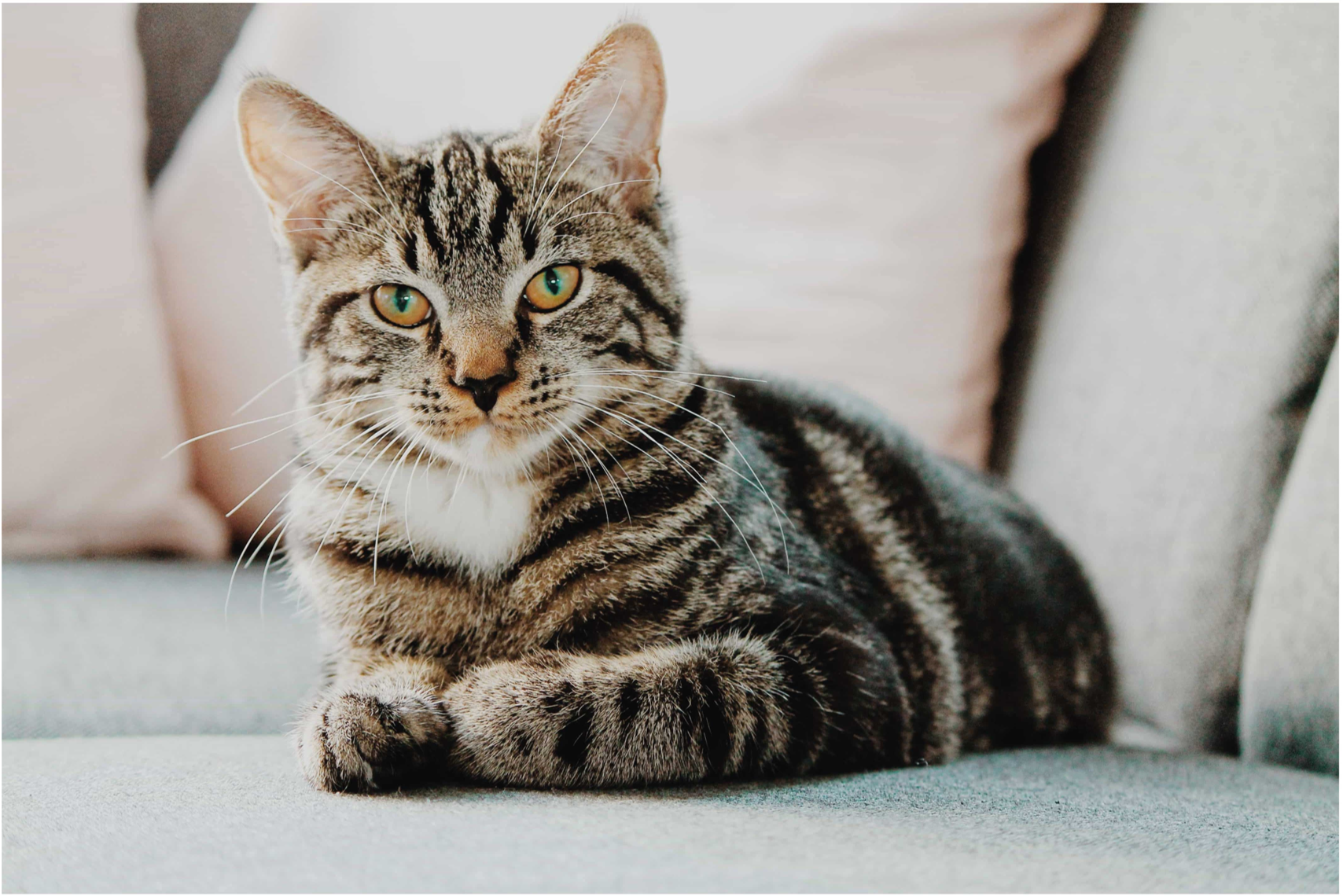 Alter:Besondere Merkmale:Größe:Geschlecht:Rasse:Verhalten:Fellfarbe:Transpondernummer:Transpondernummer: